Ethical Clearance Form for Undergraduate Research Projects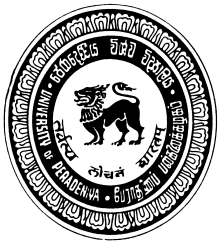 Faculty of Allied Health SciencesUniversity of PeradeniyaSection 01- Basic InformationResearch Project Title:Name of the Student:Registration Number:Contact Number:Email:Nature of Project:		Group				IndividualInvestigators: Principle Investigator/Supervisor:Title:	Mr.	Ms.	Dr.	Prof.Name:Qualifications:	Designation:	Place of Work:Address:Contact NOs:Email Address:Signature:		Co-Supervisor 1:Title:	Mr.	Ms.	Dr.	Prof.Name:Qualifications:	Designation:	Place of Work:Address:Contact NOs:Email Address:Signature:		Section 02- Nature of Research (Please indicate with a “” appropriately)Title of the project:Proposed starting and ending dates:Start Date:				End Date:*  From initial recruitment of animals until completion of data collection.‡ Retrospective approval will not be given for projects already started or completed.Has ethics review for this study been requested earlier from this committee or another similar committee?Yes		No* Where?* When?* Result:2.5  Will Consent be sought?	   Yes                No                  Not Required               (If “Yes”, attach a copy of the consent form)2.6  Nature of the consent: 	Oral		WrittenSection 03- Methodology3.1 What is your research question? (Give a brief description of the Hypothesis / Objectives in < 100 words)3.2  Scientific background study :3.2.1.	Has similar type of studies been done before?	Yes		No3.2.2	If “Yes”, give the results of the previous study briefly. 3.2.3	If “Yes”, please give reasons why you wish to repeat it.3.2.4	Brief literature review of your study. (< 250 words)3.3	Sample Size (justify whenever necessary):3.4 	Brief research design of the study (Describe the method in lay person’s terms including the measurements to be made and all data to be collected in < 500 words)3.5 What investigations and/or interventions will the subjects have?Absolutely necessary to use animal/Human subjects			Yes		NoMinimum required number of Animal/Human subjects are used	Yes		NoAnimals are housed/looked after properly				Yes		No**	If additional procedures are done, please give details of the product / procedure / device / equipment and the quality and safety of the procedure / product with the estimated effective dosage / recommended usage. Section 04- Safety of Subjects and Investigator/s4.1 Briefly explain the precautions taken for the safety of the Animal/Human Subjects and Investigator/s.4.2 What are the Ethical concerns of your study?	(a)	(b)	(c)	(d)	(e) 4.3 How do you address the above ethical issues in your study? 	(a)	(b)	(c)	(d)	(e) ** Please note that Clinical Trials need Trial Registration in an acceptable database before commencing the project.Section 05- Comments and Observations of the SupervisorSection 06- Comments and Observations of the ReviewerName of Reviewer	:…………………………………………………………………………………………………….Signature		:…………………………………………………………………………………………………….Date 			: ………………………………………………………………………………………………….For official Use2.4 NatureYesNoSpecificationQuestionnaire onlyQuestionnaire + SamplingObservational OnlyInterventional StudyInvolving Animal Subjects    (If “Yes”, specify)Involving Human Subjects   (If “Yes”, specify the age group)Others (Please specify)Investigation/InterventionRoutine ProcedureRoutine ProcedureAdditional ProcedureAdditional ProcedureWill cause additional discomfort / distress / inconvenience to subjectsWill cause additional discomfort / distress / inconvenience to subjectsPlease specify when requiredYesNoYesNoYesNoLocal/General anesthesia VenepunctureArterial punctureBiopsyOther tissue/Body SampleIonizing Radioactive Substances/X-rays  **Non-radioactive imaging investigationsOther medicinal products  **Medical Devices/Equipment / Procedures   **Other instrument / Procedures   **Hospitalization of Animal/Human SubjectsLonger inpatient staysAdditional outpatient attendanceOther investigations / Procedures not part of routine careApplication No:Date Received:Reviewed By:Meeting Date:Decision:Date Informed: